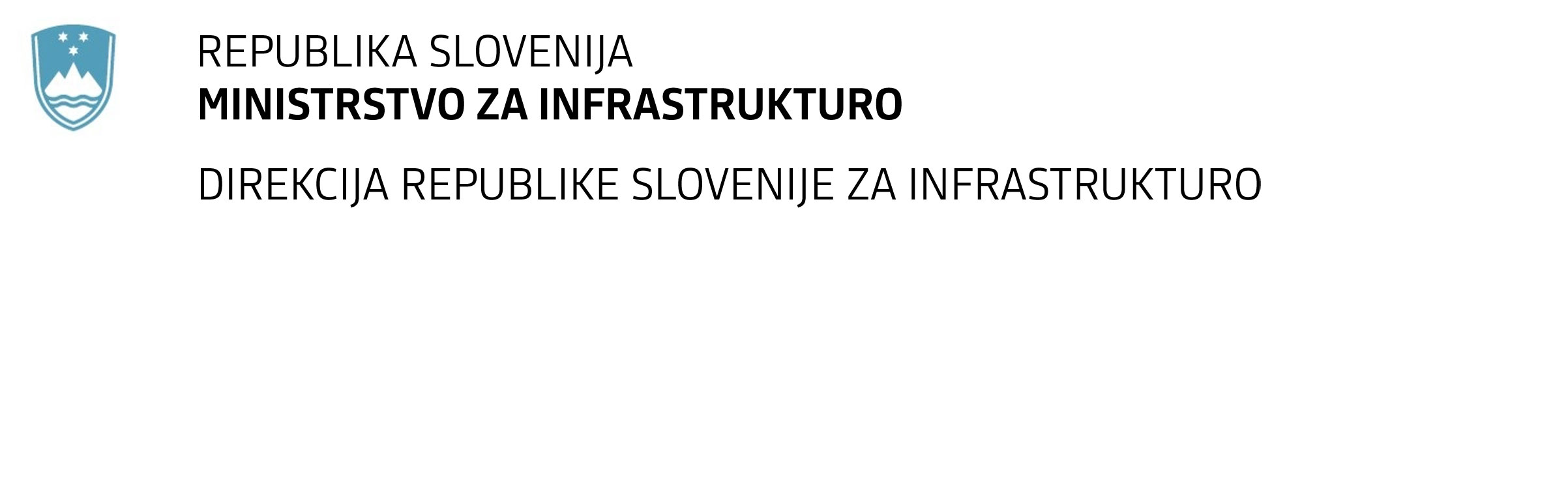 SPREMEMBA RAZPISNE DOKUMENTACIJE za oddajo javnega naročila Obvestilo o spremembi razpisne dokumentacije je objavljeno na "Portalu javnih naročil" in na naročnikovi spletni strani. Obrazložitev sprememb:Spremembe so sestavni del razpisne dokumentacije in jih je potrebno upoštevati pri pripravi ponudbe.Rekonstrukcija železniške postaje DomžaleSkladno z odgovorom na vprašanje ponudnika naročnik na svoji internetni strani objavlja Vzorec pogodbe s spremenjenim členom št. 25.